МОУ для обучающихся, воспитанников с отклонениями в развитии«Итатская специальная (коррекционная) общеобразовательнаяшкола-интернат 8 вида»классный час, посвященный 85-летию образования Тяжинского района для обучающихся 5-7 классов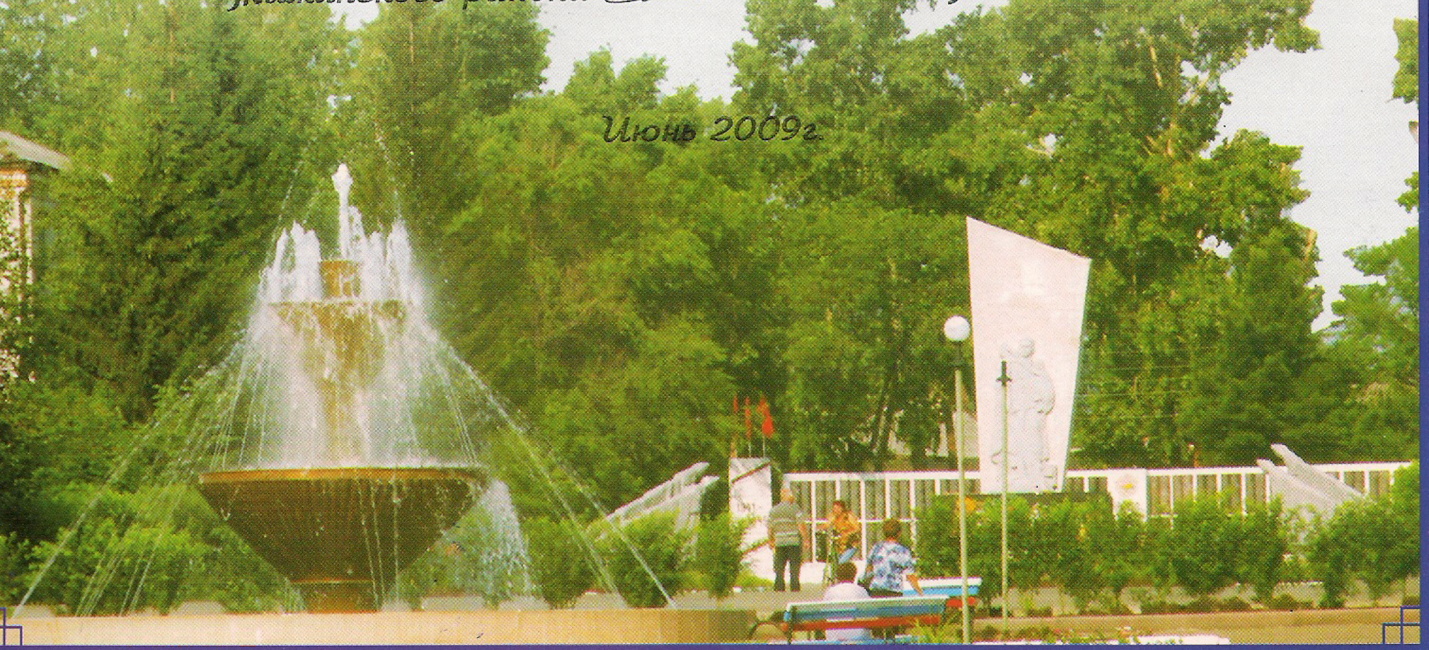 Недосекина Е.В.пгт. Итатский, 01.09.09.Классный час «Дорога от истоков до настоящего»Цель: познакомить обучающихся с историей развития Тяжинского района, его знаменитыми людьми;развивать любознательность, внимание;воспитывать любовь к родному краю.Оборудование: карта Тяжинского района, памятник Советскому солдату, экспозиция «Гордость нашего района», карта исторического путешествия, шары, цветные карандаши, викторина – тест «Знай свой район»Ход мероприятияВед: Добрый день, дорогие ребята. Сегодня в первый день в новом учебном году мы с вами отправимся в историческое путешествие по родному краю. И это не случайно – ведь в этом году нашему Тяжинскому району исполняется 85 лет со дня его образования. А наше путешествие будет проходить по карте «Дорога от истоков до настоящего».Станция «Историческая»1. Родились и живем мы в чудесном краю,А зовут все Тяжин эту землю мою.Спорят взрослые, дети, ученые спорят мужи:Почему же Тяжин? Отчего же Тяжин?Это было давно, больше ста лет назад, По сибирской земле проходил конный тракт.Все везли на конях: лес, пушнину и мед.На телегах, санях, потеряв верстам счет.Надо где-то прилечь, хоть чуть-чуть отдохнуть.И коней заменить, чтоб продолжить свой путь.Рос поселок в тайге, там меняли тяжи, Вот отсюда пошло и названье Тяжин.2. С запада на восток через поселки Тяжин и Итат проходит Сибирская железнодорожная  магистраль, а автотрасса Кемерово – Красноярск, проходящая по Тяжинскому району, построена в основном на месте исторического Московского тракта. Железная дорога была построена здесь в 1897 году.Первые поселенцы строили землянки, полуземлянки и избушки, поэтому часть деревни называли: Копай-городом (сейчас это улица Гагарин).. Одновременно существовало название станции Тяжин. Оно происходит от слова «тяж». Так называлось металлическое крепление на оглоблях: тяж – тяжи. Все грузы перевозили на лошадях, дороги были очень плохие и тяжи часто не выдерживали – лопались. Слово «тяжи» очень часто упоминалось и поэтому укоренилось. Потом добавили суффикс «н» - так возникло название поселка Тяжин.3. Тяжинский район образовался 4 сентября 1924 года. Он расположен на северо-востоке Кемеровской области, граничит с Томской и Новосибирской областью, Красноярским краем, Мариинским, Чебулинским и Тисульскими районами. Площадь района – 3515,7 тыс.км². Население на конец 2002 года составляет 32797 человек. Населенных пунктов – 46.Станция «Географическая»1. Наш Тяжин – не столица Сибири, Тихий, милый душе уголок.Это точка на карте РоссииПосреди часовых поясов.Я люблю нашу речку, знакомую с детства,С всплеском щучьим в речных камышах,Навсегда унесешь в своем сердцеИ за весь океан не отдашь.2. Территория нашего района характеризуется густой сетью средних малых речек и ручьев. Основной водосборной артерией является река Тяжин, которая пересекает почти всю территорию с юга на север. А начинается она с болот и родников в окрестностях с.Тяжиновершинка и течет на север, принимая многочисленные притоки: Кызыл-Юн, Боровушку, Корченак, Сандайку и другие. Возле села Даниловка река Тяжин меняет направление на запад и там, на территории Мариинского района, впадает  в реку Кия.- Ребята, а какие еще реки протекают по территории Тяжинского района?(Косуль, Итатка, Тютюл, Кубитетка, Кунгурка, Чулым).3. Тяжинский район по растительному покрову делится на две зоны: северную лесную и южную лесостепную. Лесами занято 58 % общей территории района. В северной части лес произрастает обширным массивом и имеет промышленное значение. Там расположен Даниловский участок леспромхоза. - Назовите, какие породы деревьев растут у нас в районе? (осина, береза, кедр, ель, сосна, лиственница).Травянистая растительность представлена луговым разнотравьем. Это … (дополните название трав). (Тимофеевка, пырей, клевер, мышиный горошек, щавель, люцерна – кормовые травы. Ядовитые травы: чистотел, белена, живокость, лютик едкий, горчица полевая) Какие лекарственные растения растут в нашем районе?есть ли у нас редкие растения? Какие? (ветреница лесная, лесной пион «Марьин корень», саранка, купальница сибирская).4. Животный мир Тяжинского района разнообразен. Северная таежная часть является местом обитания пушных зверей, крупных хищников, копытных животных. Это лоси, медведь, рысь, росомаха, барсук, колонок, белка, лиса заяц, бурундук и другие животные. В реках района водится выдра, такая рыба как: окунь, плотва, щука, ерш, встречается хариус, линь. 5.В пределах Тяжинского района более одной четверти его площади занимают угленосные территории. В них входят крупнейшие месторождения бурого угля: Итатское и северо-восточная часть Урюпинского, которые входят в состав западного крыла Канско-Ачинского угольного бассейна. Средняя мощность угольных пластов – 55 метров, в отдельных местах до 100 метров. Из нерудных полезных ископаемых на территории района имеется : 6 месторождений кирпичных суглинков (Тяжин, Итат, Чулым), песчанно-гравийных материалов (Чулым, Итат, Борисоглебка),  3 месторождения минеральных красок (Борисоглебка, Георгиевка), 2 месторождения строительных камней (Чернышово, Малопичугино), 2 месторождения строительного песка (Тяжин, Итат).Станция «Героическая»1. Тяжин наш совсем не великий,Не боярин, а простолюдин.Мировых не снискал он реликвий, Только может гордиться людьми.Среди тех, кто Тяжин наш прославилИ великих, как наш Масалов, Помнят люди, кто след свой оставил, Как у каждого свой педагог.2. В годы войны из района ушли на фронт 5873 человека, очень многие из них не вернулись. 3395 земляков погибли, многие пропали без вести.  В районе создана Книга Памяти, куда занесены имена тех, кто ушел на фронт и не вернулся. Книга Памяти защитников Отечества должна оставаться в памяти на все времена, для следующих поколений.  В плаще и в неизменной гимнастерке, В одной руке – дитя, в другой – булат, На пьедестале, словно на пригорке, Стоит Советской Армии солдат.Эти строки посвящены человеку, которого знают все, знает вся страна – это герой войны – Николай Иванович Масалов, чей подвиг воплощен в монументе в Германии, в берлинском Трептов парке.(Приложение 2. Памятник Советскому солдату)3. Мы чтим бессмертный подвиг земляков,Их имена, истории страницы.Идет за ними молодая новь, Которой тоже можем мы гордиться. Казалось, что время войн  уже прошло, но мы до сих пор слышим далекие их отзвуки: Война в Афганистане, В Чечне. Парни нашего района тоже принимали в них участие. Но не все смогли вернуться домой. Изупов Александр, Нетесов Александров погибли, исполняя свой воинский долг в Афганистане. В их честь в нашем поселке названы 2 улицы: Нетесова, Изупова. В время боевых действий в Чечне погиб Лифанский Вячеслав.В память о тех, кто не вернулся с войны объявляется минута молчания.Станция «Трудовая»1. Земля Тяжинская, богата ты людьми,Своими недрами, просторными полями.И прославляют земляки моиЛюбовь к тебе достойными делами.Здесь хлеборобы урожай растят,И золото свое им дарит нива.Рабочей честью люди дорожатИ землю нашу делают красивой. 2. Тяжинская земля – маленький уголок необъятной России. А сколько именитых людей она взрастила! Об этих людях мы узнаем со страниц районной газеты «Призыв». (Приложение 3. Гордость нашего района)Среди многих имен вы найдете и наших жителей поселка Итат. Это Владимир Романович Жмакин, бывший механизатор совхоза «Итатский», Аркадий Иванович Савин, начальник Сибирского СМУ «Союзшахтосушение», Павел Анатольевич Щербаков, участковый инспектор поселка Итат и многие другие. Сегодня у нас в гостях присутствует Дальшевский Александр Иванович, наш неизменный учитель математики. Не все знают, а ведь он вот уже почти 50 лет работает в нашей школе с момента ее открытия. (Слово предоставляется Дальшевскому А.С.)3. Многие выпускники нашей школы продолжают жить и работать в нашем районе. (Слово Балабан О.М.) 4. Тяжин – жемчужина Кузбасса.Я с гордостью об этом говорю.В районе этом родилась я,Связала с ним судьбу свою.Родной мой край богат природой,Богат прекрасными людьми.Все это нам дано от бога,Все это мы сберечь должны.5. Земля Тяжинская, наш отчий дом, Опорой нам  с рождения ты стала.Любовь к тебе мы бережно несем.Ты Родины большой для нас начало.Земля Тяжинская, любимый сердцу край, Тобой гордимся, в песнях ты воспета.В венке Кузбасса ярче расцветай, Лучами солнца яркого согрета!6. В истории Тяжинского района немало славных страниц. Сегодня его жители, бережно сохраняя традиции своей родной земли, вступили в третье тысячелетие. Значит, у Тяжинской земли есть будущее и достойное место на сибирских просторах. Край отчий, край древний, Тяжинский район….По над речкой тальник и смородина….В тайниках заповедной души я храню тебя, малая Родина….